#MEMERLUKAN RPH LENGKAP UNTUK SETAHUN DAN BORANG TRANSIT PBD?#RPH2024/2025 coming soon on FEB 2024.Sila order melalui website (Autosent by EMAIL): https://rphsekolahrendah.com   @ PM: 017- 4991 336 (WhatsApp link: https://wa.me/60174991336 )Rozayus Whatsapp Channel (INFO DISKAUN): https://whatsapp.com/channel/0029VaBMmMlICVfgCkJq7x3nTELEGRAM (FREE RPT & DSKP): https://telegram.me/RPTDSKPSekolahRendahFB Group (FREE RPT): https://www.facebook.com/groups/freerpt/FB Page (Contoh RPH): https://www.facebook.com/RozaYusAcademy/Instagram: https://www.instagram.com/rozayus.academy/ Tiktok: https://www.tiktok.com/@rphrozayus *UP: Diizinkan untuk share tanpa membuang maklumat yang disampaikan oleh Rozayus AcademyMINGGU: 1 MINGGU ORIENTASIMINGGU ORIENTASIMINGGU ORIENTASIMINGGU ORIENTASIMINGGU: 2-3BIDANG PEMBELAJARAN: NOMBOR DAN OPERASITAJUK: 1.0 NOMBOR BULAT DAN OPERASI ASASTAJUK: 1.0 NOMBOR BULAT DAN OPERASI ASASTAJUK: 1.0 NOMBOR BULAT DAN OPERASI ASASSTANDARD KANDUNGANSTANDARD PEMBELAJARANCATATANSTANDARD PRESTASISTANDARD PRESTASISTANDARD KANDUNGANSTANDARD PEMBELAJARANCATATANTPTAFSIRAN1.1 Nilai nomborMurid boleh:Menyatakan nombor hingga 100 000:Membaca sebarang nombor yang diberi dalam perkataan.Menyebut sebarang nombor yang diberi dalam bentuk angka.Menulis nombor dalam angka dan perkataan.Menentukan nilai nombor hingga 100 000:Menyatakan nilai tempat dan nilai digit bagi sebarang nombor.Mencerakin sebarang nombor mengikut nilai tempat dan nilai digit.Membandingkan nilai dua nombor.Menyusun nombor mengikut tertib menaik dan tertib menurun.Melengkapkan sebarang rangkaian nombor secara tertib menaik dan tertib menurun.Nota:Sebutan nombor secara betul. 12 425 disebut sebagai ‘dua belas ribu empat ratus dua puluh lima’ bukan ‘satu dua empat dua lima’.Cara sebutan nombor yang lain:4 500 disebut juga sebagai empat puluh lima ratus.Cadangan aktiviti:Gunakan pelbagai perwakilan termasuk model konkrit, alat manipulatif, petak grid, gambar, bunyi, gerak isyarat, garis nombor dan simbol untuk mewakili nombor.Gunakan TMK untuk menyatakan dan menentukan nilai nombor.1.2 Nombor genap dan Nombor ganjilMencirikan nombor genap dan nombor ganjil.Mengelaskan nombor genap dan nombor ganjil.Cadangan aktiviti:Gunakan alat berfikir.Gunakan TMK untuk mengenal pasti nombor genap dan nombor ganjil.1.3 PenganggaranMemberi anggaran kuantiti berdasarkan set rujukan yang diberi dan menentukan kewajaran jawapan.Cadangan aktiviti:Gunakan bahan konkrit dan gambar.MINGGU: 4BIDANG PEMBELAJARAN: NOMBOR DAN OPERASITAJUK: 1.0 NOMBOR BULAT HINGGA 1000TAJUK: 1.0 NOMBOR BULAT HINGGA 1000TAJUK: 1.0 NOMBOR BULAT HINGGA 1000STANDARD KANDUNGANSTANDARD PEMBELAJARANCATATANSTANDARD PRESTASISTANDARD PRESTASISTANDARD KANDUNGANSTANDARD PEMBELAJARANCATATANTPTAFSIRAN1.4 Pembundaran1.4.1      Membundarkan nombor bulat hingga puluh ribu terdekat.Nota:i. Mengenal pasti nombor yang mungkin diwakili oleh suatu nombor yang telah dibundarkan hingga puluh ribu terdekat.ii. Pembundaran boleh melibatkan wang, ukuran dan sukatan.Cadangan aktiviti: Gunakan garis nombor.1.5 Pola nomborMengenal pasti pola bagi siri nombor yang diberi secara tertib menaik dan tertib menurun satu-satu hingga sepuluh-sepuluh, seratus- seratus, seribu-seribu dan sepuluh ribu-sepuluh ribu.Melengkapkan pelbagai pola nombor yang diberi secara tertib menaik dan tertib menurun satu-satu hingga sepuluh-sepuluh, seratus- seratus, seribu-seribu dan sepuluh ribu-sepuluh ribu.Nota:Siri nombor boleh melibatkan hingga enam nombor.Cadangan aktiviti:Boleh gunakan pelbagai alat mengira dalam proses pengiraan untuk membina pola nombor.MINGGU: 5CUTI PERAYAAN – HARI RAYA AIDILFITRICUTI PERAYAAN – HARI RAYA AIDILFITRICUTI PERAYAAN – HARI RAYA AIDILFITRICUTI PERAYAAN – HARI RAYA AIDILFITRIMINGGU: 6-7BIDANG PEMBELAJARAN: NOMBOR DAN OPERASITAJUK: 1.0 NOMBOR BULAT HINGGA 1000TAJUK: 1.0 NOMBOR BULAT HINGGA 1000TAJUK: 1.0 NOMBOR BULAT HINGGA 1000STANDARD KANDUNGANSTANDARD PEMBELAJARANCATATANSTANDARD PRESTASISTANDARD PRESTASISTANDARD KANDUNGANSTANDARD PEMBELAJARANCATATANTPTAFSIRAN1.6 Operasi asas dalam lingkungan 100 000Menyelesaikan ayat matematik tambah hingga empat nombor, hasil tambahnya dalam lingkungan 100 000.Menyelesaikan ayat matematik tolak melibatkan dua nombor dalam lingkungan 100 000.Menyelesaikan ayat matematik tolak melibatkan dua nombor dari satu nombor dalam lingkungan 100 000.Menyelesaikan ayat matematik darab bagi sebarang nombor hingga lima digit dengan nombor hingga dua digit, 100, 1000, hasil darabnya hingga 100 000.Menyelesaikan ayat matematik bahagi bagi sebarang nombor dalam lingkungan 100 000 dengan nombor hingga dua digit, 100 dan 1000.Cadangan aktiviti:Penambahan melibatkan nombor hingga lima digit.Gunakan bahan konkrit, gambar, garis nombor dan pengiraan secara mental untuk mewakilkan proses pengiraan.1.7 Operasi bergabungMurid boleh:Menyelesaikan ayat matematik operasi bergabung tambah dan tolak dalam lingkungan 100 000.Menyelesaikan ayat matematik operasi bergabung darab dan bahagi dalam lingkungan 100 000.Nota:Mulakan operasi bergabung tambah dan tolak tanpa mengumpul semula.MINGGU: 8-9BIDANG PEMBELAJARAN: NOMBOR DAN OPERASITAJUK: 1.0 NOMBOR BULAT HINGGA 1000TAJUK: 1.0 NOMBOR BULAT HINGGA 1000TAJUK: 1.0 NOMBOR BULAT HINGGA 1000STANDARD KANDUNGANSTANDARD PEMBELAJARANCATATANSTANDARD PRESTASISTANDARD PRESTASISTANDARD KANDUNGANSTANDARD PEMBELAJARANCATATANTPTAFSIRANPenggunaan anuMenentukan nilai anu bagi ayat matematik tambah melibatkan dua nombor hingga dua digit dengan satu anu.Menentukan nilai anu bagi ayat matematik tolak melibatkan dua nombor hingga dua digit dengan satu anu.Nota:Anu diwakili dengan huruf.Gunakan nilai nombor yang kecil dahulu.1.9	Penyelesaian masalahMenyelesaikan masalah melibatkan nombor bulat, operasi bergabung tambah dan tolak serta operasi bergabung darab dan bahagi dalam lingkungan 100 000 melibatkan situasi harian.Menyelesaikan masalah tambah dan tolak dalam situasi harian melibatkan satu anu.Cadangan aktiviti:Gunakan langkah-langkah penyelesaian masalah seperti berikut:Memahami masalah.Merancang strategi penyelesaian.Melaksanakan strategi.Menyemak jawapan.Gunakan pelbagai strategi penyelesaian masalah seperti melukis gambar rajah, mengenal pasti pola dan mencuba kes lebih mudah.Gunakan pelbagai strategi PdP seperti pembelajaran kontekstual dan pembelajaran masteri.MINGGU: 10-11BIDANG PEMBELAJARAN: NOMBOR DAN OPERASITAJUK: 2.0 PECAHAN, PERPULUHAN DAN PERATUSTAJUK: 2.0 PECAHAN, PERPULUHAN DAN PERATUSTAJUK: 2.0 PECAHAN, PERPULUHAN DAN PERATUSSTANDARD KANDUNGANSTANDARD PEMBELAJARANCATATANSTANDARD PRESTASISTANDARD PRESTASISTANDARD KANDUNGANSTANDARD PEMBELAJARANCATATANTPTAFSIRAN2.1 PecahanMurid boleh:Menukarkan pecahan tak wajar kepada nombor bercampur dan sebaliknya.Menambah hingga tiga nombor melibatkan pecahan wajar, nombor bulat dan nombor bercampur.Penolakan pecahan:Menolak sebarang dua nombor melibatkan nombor bulat, pecahan wajar dan nombor bercampur.Menolak sebarang dua nombor daripada satu nombor melibatkan nombor bulat, pecahan wajar dan nombor bercampur.Operasi bergabung tambah dan tolak melibatkan nombor bulat, pecahan wajar dan nombor bercampur.Menentukan nilai bagi pecahan wajar dan nombor bercampur daripada sesuatu kuantiti.Cadangan aktiviti:Gunakan bahan konkrit, gambar rajah dan perisian.Nota:Penyebut bagi hasil tambah boleh lebih daripada 10.Cadangan aktiviti:Gunakan bahan konkrit, gambar rajah dan perisian.Penyebut bagi baki boleh lebih daripada 10.Nota:Penekanan konsep ’daripada’ dalam konteks pecahan.Cadangan aktiviti:Gunakan bahan konkrit, gambar rajah, garis nombor dan perisian.CUTI PENGGAL 1, SESI 2024/2025KUMPULAN A: 24.05.2024 - 02.06.2024, KUMPULAN B: 25.05.2024 - 02.06.2024CUTI PENGGAL 1, SESI 2024/2025KUMPULAN A: 24.05.2024 - 02.06.2024, KUMPULAN B: 25.05.2024 - 02.06.2024CUTI PENGGAL 1, SESI 2024/2025KUMPULAN A: 24.05.2024 - 02.06.2024, KUMPULAN B: 25.05.2024 - 02.06.2024CUTI PENGGAL 1, SESI 2024/2025KUMPULAN A: 24.05.2024 - 02.06.2024, KUMPULAN B: 25.05.2024 - 02.06.2024CUTI PENGGAL 1, SESI 2024/2025KUMPULAN A: 24.05.2024 - 02.06.2024, KUMPULAN B: 25.05.2024 - 02.06.2024MINGGU: 12-15BIDANG PEMBELAJARAN: NOMBOR DAN OPERASITAJUK: 2.0 PECAHAN, PERPULUHAN DAN PERATUSTAJUK: 2.0 PECAHAN, PERPULUHAN DAN PERATUSTAJUK: 2.0 PECAHAN, PERPULUHAN DAN PERATUSSTANDARD KANDUNGANSTANDARD PEMBELAJARANCATATANSTANDARD PRESTASISTANDARD PRESTASISTANDARD KANDUNGANSTANDARD PEMBELAJARANCATATANTPTAFSIRAN2.2 PerpuluhanMenambah hingga tiga perpuluhan hingga tiga tempat perpuluhan.Menolak hingga dua perpuluhan daripada satu perpuluhan hingga tiga tempat perpuluhan.Mendarab perpuluhan dengan nombor satu digit, 10, 100 dan 1000, hasil darabnya hingga tiga tempat perpuluhan.Membahagi perpuluhan dengan nombor satu digit, 10, 100 dan 1000, hasil bahaginya hingga tiga tempat perpuluhan.Cadangan aktiviti:Gunakan gambar rajah, garis nombor dan perisian.PeratusMenukarkan pecahan kepada peratus dan sebaliknya.Mengira peratusan daripada suatu kuantiti objek.Nota:Gunakan pelbagai strategi.Cadangan aktiviti: Gunakan petak seratus.2.4 Penyelesaian masalah2.4.1 Menyelesaikan masalah pecahan, perpuluhan dan peratus.Cadangan aktiviti:Gunakan langkah-langkah penyelesaian masalah seperti berikut:Memahami masalah.Merancang strategi penyelesaian.Melaksanakan strategi.Menyemak jawapan.Gunakan pelbagai strategi penyelesaian masalah seperti melukis gambar rajah, membuat jadual atau senarai secara bersistem.MINGGU: 16-17BIDANG PEMBELAJARAN: NOMBOR DAN OPERASITAJUK: 3.0 WANGTAJUK: 3.0 WANGTAJUK: 3.0 WANGSTANDARD KANDUNGANSTANDARD PEMBELAJARANCATATANSTANDARD PRESTASISTANDARD PRESTASISTANDARD KANDUNGANSTANDARD PEMBELAJARANCATATANTPTAFSIRAN3.1 Operasi asas wangMurid boleh:Menyelesaikan ayat matematik tambah hingga tiga nilai wang dan hasil tambahnya hingga RM100 000.Menyelesaikan ayat matematik tolak hingga dua nilai wang dari satu nilai wang dalam lingkungan RM100 000.Menyelesaikan ayat matematik darab melibatkan nilai wang dengan nombor hingga dua digit, hasil darabnya hingga RM100 000.Menyelesaikan ayat matematik bahagi melibatkan nilai wang dalam lingkungan RM100 000 dengan nombor hingga dua digit.Cadangan aktiviti:Gunakan wang mainan, gambar, garis nombor, perisian dan pengiraan secara mental untuk mewakilkan pengiraan tambah wang.Gunakan strategi PdP simulasi.3.2 Operasi bergabung wangMenyelesaikan ayat matematik operasi bergabung tambah dan tolak dalam lingkungan RM100 000.Menyelesaikan ayat matematik operasi bergabung darab dan bahagi dalam lingkungan RM100 000.Cadangan aktiviti:Gunakan wang mainan, gambar, garis nombor, perisian dan pengiraan secara mental untuk mewakilkan pengiraan operasi bergabung.3.3 Pengurusan kewanganMerancang bajet harian, mingguan dan bulanan bagi mencapai matlamat kewangan jangka pendek.Merekodkan simpanan dan perbelanjaan bagi mencapai matlamat kewangan.Menjelaskan keperluan menyimpan rekod simpanan dan perbelanjaan.Nota:Menjelaskan pelbagai cara menyimpan wang.Gunakan Jadual Rekod Simpanan dan Perbelanjaan.MINGGU: 18-19BIDANG PEMBELAJARAN: NOMBOR DAN OPERASITAJUK: 3.0 WANGTAJUK: 3.0 WANGTAJUK: 3.0 WANGSTANDARD KANDUNGANSTANDARD PEMBELAJARANCATATANSTANDARD PRESTASISTANDARD PRESTASISTANDARD KANDUNGANSTANDARD PEMBELAJARANCATATANTPTAFSIRAN3.4 Tanggungjawab dalam membuat keputusan berkaitan kewanganMenjelaskan kesan sesuatu keputusan kewangan yang dibuat.Membuat keputusan kewangan berdasarkan keutamaan keperluan dan kehendak.Membuat keputusan kewangan dengan menganalisis maklumat kewangan yang diperolehi daripada pelbagai sumber.Nota:Mencirikan murid yang bertanggungjawab dalam membuat keputusan berkaitan kewangan.Mata wang asingMengenal mata wang negara utama dunia.Menyatakan nilai wang RM1 dengan nilai mata wang semasa negara lain.Nota:Jadual penukaran wang asing setara dengan nilai RM1 sahaja..MINGGU: 20-21BIDANG PEMBELAJARAN: NOMBOR DAN OPERASITAJUK: 3.0 WANGTAJUK: 3.0 WANGTAJUK: 3.0 WANGSTANDARD KANDUNGANSTANDARD PEMBELAJARANCATATANSTANDARD PRESTASISTANDARD PRESTASISTANDARD KANDUNGANSTANDARD PEMBELAJARANCATATANTPTAFSIRAN3.6 Instrumen pembayaran.Mengenal pelbagai instrumen pembayaran.Menjelaskan penggunaan pelbagai instrumen pembayaran dalam transaksi barangan dan perkhidmatan.Perkenalkan instrumen pembayaran termasuk pembayaran tunai, e-pembayaran dan penggunaan kad.3.7 Penyelesaian masalah3.7.1	Menyelesaikan masalah wang dalam lingkungan RM100 000 melibatkan operasi asas dan operasi bergabung dalam situasi harian.Cadangan aktiviti:Gunakan langkah-langkah penyelesaian masalah seperti berikut:Memahami masalah.Merancang strategi penyelesaian.Melaksanakan strategi.Menyemak jawapan.Gunakan pelbagai strategi penyelesaian masalah seperti mencuba kes lebih mudah dan cuba jaya.Gunakan pelbagai strategi PdP seperti simulasi, pembelajaran masteri, pembelajaran kontekstual dan pembelajaran berasaskan projek.MINGGU: 22-23BIDANG PEMBELAJARAN: SUKATAN DAN GEOMETRITAJUK: 4.0 MASA DAN WAKTUTAJUK: 4.0 MASA DAN WAKTUTAJUK: 4.0 MASA DAN WAKTUSTANDARD KANDUNGANSTANDARD PEMBELAJARANCATATANSTANDARD PRESTASISTANDARD PRESTASISTANDARD KANDUNGANSTANDARD PEMBELAJARANCATATANTPTAFSIRAN4.1	Sistem 12 jam dan 24 jamMurid boleh:4.1.1 Mengetahui perkaitan antara sistem 12 jam dengan sistem 24 jam.Nota:Perkukuhkan sistem 12 jam dan perkenalkan sistem 24 jam.4.2	Tempoh masa4.2.1	Menentukan tempoh masa melibatkan unit jam dan minit dalam tempoh 24 jam.Cadangan aktiviti: Gunakan garis masa.4.3	Anggaran masaMemberi anggaran masa melibatkan jam dan minit berdasarkan set rujukan yang diberi dalam situasi harian.Nota:Anggaran masa perlu dibuktikan dengan menentukan masa sebenar.4.4	Perkaitan dalam masaMenyatakan perkaitan antara alaf, abad, dekad dan tahun.Menukar unit masa melibatkan:jam dan hari,hari dan minggu,bulan dan tahun, tahun, dekad dan abad.MINGGU: 24-26BIDANG PEMBELAJARAN: SUKATAN DAN GEOMETRITAJUK: 4.0 MASA DAN WAKTUTAJUK: 4.0 MASA DAN WAKTUTAJUK: 4.0 MASA DAN WAKTUSTANDARD KANDUNGANSTANDARD PEMBELAJARANCATATANSTANDARD PRESTASISTANDARD PRESTASISTANDARD KANDUNGANSTANDARD PEMBELAJARANCATATANTPTAFSIRAN4.5	Operasi asas masaMenyelesaikan ayat matematik tambah dan tolak hingga tiga nilai masa melibatkan:jam dan hari,hari dan minggu,bulan dan tahun,tahun, dekad dan abad.Menyelesaikan ayat matematik darab dan bahagi melibatkan masa:jam dan hari,hari dan minggu,bulan dan tahun,tahun dan dekad,tahun dan abad,dengan nombor hingga dua digit.Cadangan aktiviti:Gunakan model jam, kalendar, gambar dan garis masa.4.6 Penyelesaian masalah4.6.1	Menyelesaikan masalah berkaitan masa dan waktu dalam situasi harian.Cadangan aktiviti: Gunakan langkah-langkah penyelesaian masalah seperti berikut:Memahami masalah.Merancang strategi penyelesaian.Melaksanakan strategi.Menyemak jawapan.Gunakan pelbagai strategi penyelesaian masalah seperti mencuba kes lebih mudah, melukis gambar rajah dan bekerja ke belakang.Gunakan pelbagai strategi PdP seperti simulasi, dan pendekatan modular.CUTI PENGGAL 2, SESI 2024/2025KUMPULAN A: 13.09.2024 - 21.09.2024, KUMPULAN B: 14.09.2024 - 22.09.2024CUTI PENGGAL 2, SESI 2024/2025KUMPULAN A: 13.09.2024 - 21.09.2024, KUMPULAN B: 14.09.2024 - 22.09.2024CUTI PENGGAL 2, SESI 2024/2025KUMPULAN A: 13.09.2024 - 21.09.2024, KUMPULAN B: 14.09.2024 - 22.09.2024CUTI PENGGAL 2, SESI 2024/2025KUMPULAN A: 13.09.2024 - 21.09.2024, KUMPULAN B: 14.09.2024 - 22.09.2024CUTI PENGGAL 2, SESI 2024/2025KUMPULAN A: 13.09.2024 - 21.09.2024, KUMPULAN B: 14.09.2024 - 22.09.2024MINGGU: 27-28BIDANG PEMBELAJARAN: SUKATAN DAN GEOMETRITAJUK: 5.0 UKURAN DAN SUKATANTAJUK: 5.0 UKURAN DAN SUKATANTAJUK: 5.0 UKURAN DAN SUKATANSTANDARD KANDUNGANSTANDARD PEMBELAJARANCATATANSTANDARD PRESTASISTANDARD PRESTASISTANDARD KANDUNGANSTANDARD PEMBELAJARANCATATANTPTAFSIRAN5.1 PanjangMurid boleh:Mengenal unit panjang milimeter dan kilometer.Menyatakan perkaitan melibatkan unit ukuran panjang milimeter dan sentimeter serta meter dan kilometer.Menukar unit ukuran panjang melibatkan milimeter dan sentimeter serta meter dan kilometer.Mengukur objek dalam unit milimeter.Menganggar jarak dalam unit kilometer.Menyelesaikan ayat matematik tambah hingga tiga ukuran panjang melibatkan milimeter dan sentimeter serta meter dan kilometer.Menyelesaikan ayat matematik tolak ukuran panjang hingga dua nilai dari satu nilai melibatkan milimeter dan sentimeter serta meter dan kilometer.Menyelesaikan ayat matematik darab melibatkan ukuran panjang dengan nombor satu digit berkaitan milimeter, sentimeter, meter dan kilometer.Menyelesaikan ayat matematik bahagi melibatkan ukuran panjang dengan nombor satu digit berkaitan milimeter, sentimeter, meter dan kilometer.Nota:Menulis ukuran panjang yang diberi dalam milimeter dan kilometer dengan menggunakan simbol mm dan km.Perkenalkan unit panjang sistem ukuran metrik:desimeter (dm)dekameter (dam)Perkenalkan juga unit panjang sistem ukuran imperial:incikakielabatuPerkukuhkan semula perkaitan sentimeter dengan meter.Cadangan aktiviti:Gunakan objek sebenar dan perisian bagi penukaran unit ukuran panjang.Gunakan pelbagai strategi pengiraan bagi menyelesaikan ayat matematik.MINGGU: 29-30BIDANG PEMBELAJARAN: SUKATAN DAN GEOMETRITAJUK: 5.0 UKURAN DAN SUKATANTAJUK: 5.0 UKURAN DAN SUKATANTAJUK: 5.0 UKURAN DAN SUKATANSTANDARD KANDUNGANSTANDARD PEMBELAJARANCATATANSTANDARD PRESTASISTANDARD PRESTASISTANDARD KANDUNGANSTANDARD PEMBELAJARANCATATANTPTAFSIRANJisimMenyelesaikan ayat matematik operasi bergabung tambah dan tolak jisim melibatkan unit gram dan kilogram.Menyelesaikan ayat matematik operasi bergabung darab dan bahagi jisim melibatkan unit gram dan kilogram.Nota:Perkenalkan unit jisim sistem ukuran metrik:Miligram (mg)Tan metrik (t)Perkenalkan juga unit jisim sistem ukuran imperial:Paun (lb)Auns (oz)Perkenalkan juga unit jisim lain-lain sistem ukuran:TahilKati5.3 Isi padu cecairMenyelesaikan ayat matematik operasi bergabung tambah dan tolak isi padu cecair melibatkan unit mililiter dan liter.Menyelesaikan ayat matematik operasi bergabung darab dan bahagi isi padu cecair melibatkan unit mililiter dan liter.Nota:Perkenalkan unit isi padu cecair sistem ukuran imperial:Gelen (gal)Kuart (qt)Pain (pt)MINGGU: 31BIDANG PEMBELAJARAN: SUKATAN DAN GEOMETRITAJUK: 5.0 UKURAN DAN SUKATANTAJUK: 5.0 UKURAN DAN SUKATANTAJUK: 5.0 UKURAN DAN SUKATANSTANDARD KANDUNGANSTANDARD PEMBELAJARANCATATANSTANDARD PRESTASISTANDARD PRESTASISTANDARD KANDUNGANSTANDARD PEMBELAJARANCATATANTPTAFSIRANPenyelesaian masalah5.4.1 Menyelesaikan masalah berkaitan ukuran dan sukatan dalam situasi harian.Cadangan aktiviti:Gunakan langkah-langkah penyelesaian masalah seperti berikut:Memahami masalah.Merancang strategi penyelesaian.Melaksanakan strategi.Menyemak jawapan.Gunakan pelbagai strategi penyelesaian masalah seperti menaakul secara mantik dan mengenal pasti pola.Gunakan pelbagai strategi PdP seperti simulasi, pendekatan STEM dan pendekatan modular.MINGGU: 32-36BIDANG PEMBELAJARAN: SUKATAN DAN GEOMETRITAJUK: 6.0 RUANGTAJUK: 6.0 RUANGTAJUK: 6.0 RUANGSTANDARD KANDUNGANSTANDARD PEMBELAJARANCATATANSTANDARD PRESTASISTANDARD PRESTASISTANDARD KANDUNGANSTANDARD PEMBELAJARANCATATANTPTAFSIRAN6.1 SudutMurid boleh:6.1.1 Mengenal dan menamakan sudut tegak, sudut tirus dan sudut cakah pada bentuk segi empat tepat, segi empat sama dan segi tiga.Nota:Perkenalkan segi tiga tak sama kaki, segi tiga sama kaki, segi tiga sama sisi dan segi tiga bersudut tegak.6.2 Garis selari dan garis serenjangMengenal dan menamakan garis selari dan garis serenjang.Melukis garis selari dan garis serenjang.Cadangan aktiviti:Kenal pasti garis selari dan garis serenjang daripada bahan konkrit (persekitaran), bentuk dua dimensi dan lukisan.Perimeter dan luasMenentukan perimeter bagi bentuk poligon sehingga lapan sisi.Menentukan luas segi empat sama, segi empat tepat, segi tiga bersudut tegak, segi tiga sama sisi dan segi tiga sama kaki menggunakan petak segi empat sama 1 unit persegi dan rumus.Cadangan aktiviti:Menjalankan aktiviti luar bilik darjah.6.4 Isi padu pepejal6.4.1        Menentukan isi padu kubus dan kuboid menggunakan kubus 1 unit padu dan rumus.Cadangan aktiviti:Membina kubus dan kuboid pelbagai saiz bagi menganggar isi padu sesuatu objek.6.5 Penyelesaian masalah6.5.1        Menyelesaikan masalah melibatkan ruang.Catatan aktiviti:Gunakan pelbagai strategi penyelesaian     masalah seperti menggunakan gambar rajah, model dan objek sebenar.MINGGU: 37-38BIDANG PEMBELAJARAN: PERKAITAN DAN ALGEBRATAJUK: 7.0 KOORDINAT, NISBAH DAN KADARANTAJUK: 7.0 KOORDINAT, NISBAH DAN KADARANTAJUK: 7.0 KOORDINAT, NISBAH DAN KADARANSTANDARD KANDUNGANSTANDARD PEMBELAJARANCATATANSTANDARD PRESTASISTANDARD PRESTASISTANDARD KANDUNGANSTANDARD PEMBELAJARANCATATANTPTAFSIRAN7.1 Koordinat pada sukuan pertamaMurid boleh:Mengenal paksi-x, paksi-y dan asalan (O).Menentukan koordinat bagi sesuatu titik pada sukuan pertama dan juga sebaliknya.Nota:Tekankan tentang tata tanda penulisan koordinat (x, y) dan koordinat asalan (0, 0).Cadangan aktiviti:Gunakan strategi PdP simulasi bagi menamakan objek dan menentukan koordinat.Nisbah7.2.1      Mewakilkan hubungan antara dua kuantiti dalam nisbah 1:1 hingga 1:10, 1:100 dan 1:1000.Nota:Tekankan tentang cara penulisan nisbah yang betul.Penekanan konsep nisbah melibatkan situasi harian (persekitaran).Cadangan aktiviti:Gunakan bahan konkrit untuk mewakilkan nisbah.  7.3 Kadaran7.3.1	Menentukan suatu nilai yang tidak diketahui menggunakan kaedah unitari.Nota:Jelaskan maksud perkadaran.Cadangan aktiviti:Pembelajaran berasaskan projek.7.4 Penyelesaian masalah7.4.1 Menyelesaikan masalah melibatkan koordinat, nisbah dan kadaran dalam situasi harian.Cadangan aktiviti:Gunakan pelbagai strategi penyelesaian masalah seperti analogi, melukis gambar rajah, simulasi dan pembelajaran kontekstual.MINGGU: 39BIDANG PEMBELAJARAN: STATISTIK DAN KEBARANGKALIANTAJUK: 8.0 PENGURUSAN DATATAJUK: 8.0 PENGURUSAN DATATAJUK: 8.0 PENGURUSAN DATASTANDARD KANDUNGANSTANDARD PEMBELAJARANCATATANSTANDARD PRESTASISTANDARD PRESTASISTANDARD KANDUNGANSTANDARD PEMBELAJARANCATATANTPTAFSIRAN8.1	Piktograf dan carta palangMurid boleh:Membina piktograf dan carta palang bagi data tak terkumpul.Mentafsir piktograf dan carta palang yang dibina.Nota:Penekanan cara membina carta palang dengan betul.Cadangan aktiviti:Gunakan pelbagai kaedah untuk membina piktograf dan carta palang termasuk perisian.8.2 Penyelesaian masalah8.2.1 Menyelesaikan masalah melibatkan pengurusan data dalam situasi harian.Cadangan aktiviti:Gunakan langkah-langkah penyelesaian masalah seperti berikut:Memahami masalah.Merancang strategi penyelesaian.Melaksanakan strategi.Menyemak jawapan.Gunakan pelbagai strategi penyelesaian masalah seperti membuat jadual/carta atau senarai secara bersistem dan melukis gambar rajah.Gunakan pelbagai strategi PdP seperti pendekatan STEM dan pembelajaran berasaskan projek.CUTI PENGGAL 3, SESI 2024/2025KUMPULAN A: 20.12.2024 -28.12.2024, KUMPULAN B: 21.12.2024 -29.12.2024CUTI PENGGAL 3, SESI 2024/2025KUMPULAN A: 20.12.2024 -28.12.2024, KUMPULAN B: 21.12.2024 -29.12.202440PENTAKSIRAN AKHIR TAHUN41-42PENGURUSAN AKHIR TAHUNCUTI AKHIR PERSEKOLAHAN SESI 2024/2025 KUMPULAN A: 17.01.2025 - 15.02.2025, KUMPULAN B: 18.01.2025 - 16.02.2025CUTI AKHIR PERSEKOLAHAN SESI 2024/2025 KUMPULAN A: 17.01.2025 - 15.02.2025, KUMPULAN B: 18.01.2025 - 16.02.2025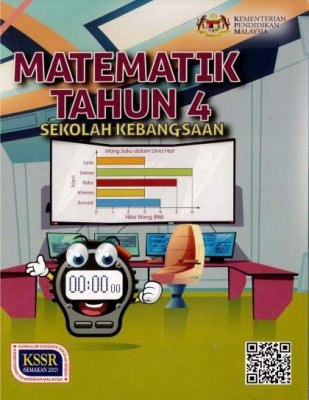 